E-mail:                                                                                                                         Tel: 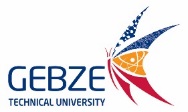 GEBZE TECHNICAL UNIVERSITYFACULTY OF ………………………….DEPARTMENT OF……………………… 201..-201..  ACADEMIC YEAR  ……….. SEMESTER(Academic Member’s Title, Full Name)GEBZE TECHNICAL UNIVERSITYFACULTY OF ………………………….DEPARTMENT OF……………………… 201..-201..  ACADEMIC YEAR  ……….. SEMESTER(Academic Member’s Title, Full Name)GEBZE TECHNICAL UNIVERSITYFACULTY OF ………………………….DEPARTMENT OF……………………… 201..-201..  ACADEMIC YEAR  ……….. SEMESTER(Academic Member’s Title, Full Name)GEBZE TECHNICAL UNIVERSITYFACULTY OF ………………………….DEPARTMENT OF……………………… 201..-201..  ACADEMIC YEAR  ……….. SEMESTER(Academic Member’s Title, Full Name)    PHOTOMONDAYTUESDAYWEDNESDAYTHURSDAYFRIDAY08:00-08:5009:00-09:5010:00-10:5011:00-11:5012:00-12:5013:00-13:5014:00-14:5015:00-15:5016:00-16:5017:00-17:5018:00-18:5019:00-19:5020:00-20:5021:00-21:50